УДОСТОВЕРЕНЮФКВ.30171-01-УЛПО поддержки
нейросетевых ускорителей NeuromatrixИнструкция по применениюЮФКВ.30171-01 93 01(ЮФКВ.30171-01 93 01-001ФЛ)Листов 14ЛитераНазначение и состав комплекта файловПрограммное обеспечение (ПО) поддержки нейросетевых ускорителей Neuromatrix имеет исполняемые и исходные файлы для работы с персональным компьютером под управлением операционных систем Windows и Linux следующих версий:Windows 7, Windows 10;CentOS 7, Debian 10.Модуль NM Card поставляется готовым к работе с ПО поддержки и дополнительных операций программирования не требует (код начальной инициализации записан в микросхему ПЗУ модуля).Применение комплекта файловКомплект программного обеспечения поддержки нейросетевых ускорителей Neuromatrix состоит из следующих файлов:загрузчик программного обеспечения поддержки нейросетевых ускорителей Neuromatrix — Neuromatrix_accelerators_support.exe (для операционной системы (ОС) Windows);архив с загрузчиком программного обеспечения поддержки нейросетевых ускорителей Neuromatrix — Neuromatrix_accelerators_support.zip (для ОС Linux).Установка ПО поддержки для ОС WindowsДля установки ПО поддержки нейросетевых ускорителей Neuromatrix необходимо запустить файл Neuromatrix_accelerators_support.exe и разрешить выполнение от имени администратора (может понадобиться пароль Администратора).Шаг № 1 — необходимо выбрать язык установки (см. рисунок Рисунок 1).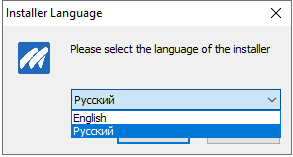 Рисунок 1 – Выбор языка установкиШаг № 2 — необходимо ознакомиться с рекомендациями по установке и нажать кнопку «далее» (см. рисунок Рисунок 2).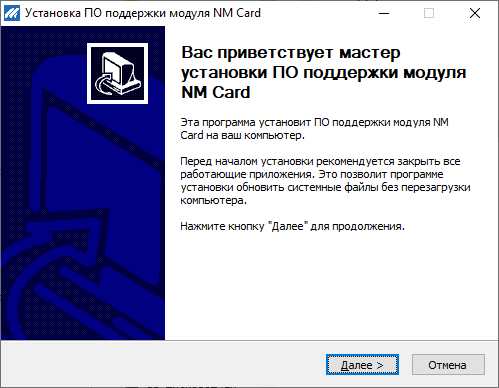 Рисунок 2 – Рекомендации по установкеШаг № 3 — Ознакомление с лицензионным соглашением. Необходимо прочитать лицензионное соглашение и в случае, если пользователь принимает условия соглашения, необходимо установить флажок «Я принимаю условия соглашения» и нажать кнопку «Далее» (см. рисунок Рисунок 3).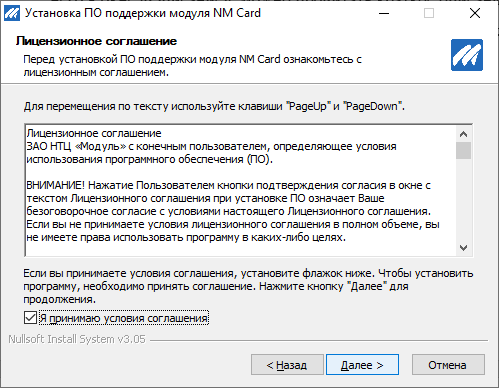 Рисунок 3 – Лицензионное соглашениеШаг № 4 — Ознакомление с устанавливаемыми компонентами программного обеспечения. Список устанавливаемых компонентов отображается в белом окне, справа от него в окне «Описание» можно прочитать краткое описание компонента при наведении на него. В случае если пользователь согласен установить все перечисленные компоненты, необходимо нажать кнопку «Далее» (см. рисунок Рисунок 4).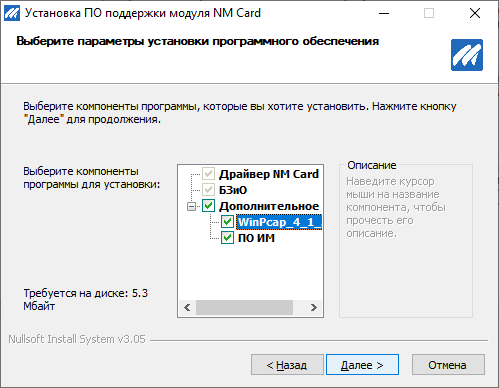 Рисунок 4 – Компоненты устанавливаемого ПОШаг № 5 — Выбор пути установки ПО. По умолчанию ПО устанавливается в C:\Program Files\Module\NMCard\. Если этот путь устраивает пользователя, для продолжения установки необходимо нажать кнопку «Установить» (см. рисунок Рисунок 6). Для выбора другого пути для установки ПО необходимо нажать кнопку «Обзор» и самостоятельно выбрать путь для установки (см. рисунок Рисунок 5), после чего нажать кнопку «Установить» для продолжения установки.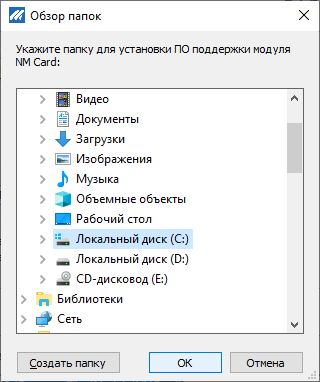 Рисунок 5 – Выбор нестандартного пути для установки ПО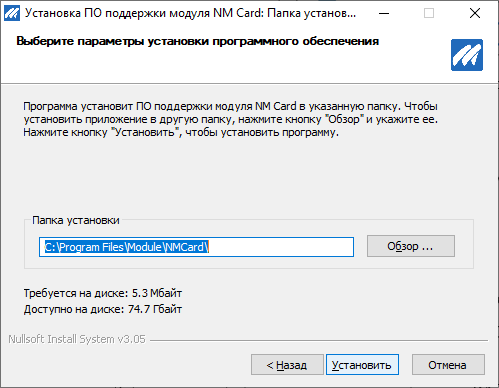 Рисунок 6 – Установка ПО по пути по умолчаниюШаг № 6 — Настройка окружения ОС. Имеются следующие пункты по настройке окружения (см. рисунок Рисунок 7):«Создать переменную окружения NM_Card» — при установке данного флажка будет создана переменная окружения «NM_Card», в которую будет записан путь до библиотеки загрузки и обмена.«Добавить путь библиотеки загрузки и обмена в PATH» — при установке данного флажка в переменную окружения PATH будет добавлен путь до исполняемых файлов и библиотек Библиотеки загрузки и обмена.Выбор пользователей для установки ПО — данный переключатель отвечает за выбор пользователя, для которого будет установлено ПО.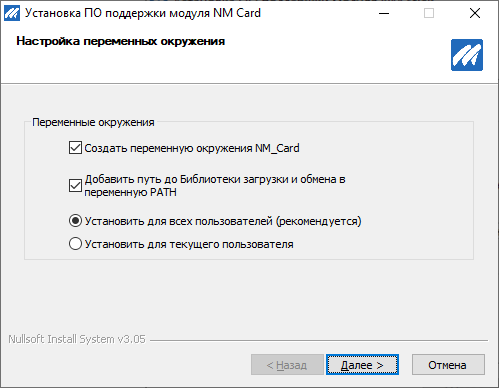 Рисунок 7 – Настройка окружения ОСШаг № 7 — подтверждение завершения установки (см. рисунок Рисунок 8).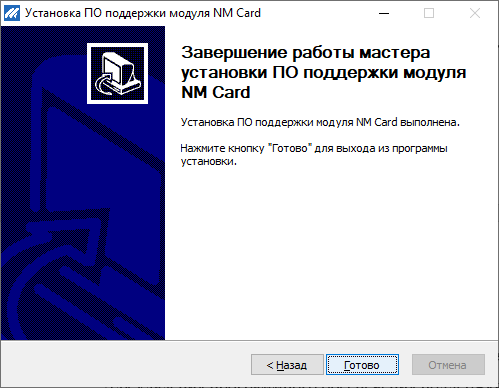 Рисунок 8 – Подтверждение завершения установкиПосле окончания работы установщика ПО на пользовательском компьютере будут созданы следующие папки:libload — библиотека загрузки и обмена;doc — документы, необходимые для работы с модулем;drv — драйвер нейросетевых ускорителей Neuromatrix;nmcard_init — ПО инициализации (прошивки) модуля.Удаление ПО поддержки для ОС WindowsДля удаления программного обеспечения поддержки нейросетевых ускорителей Neuromatrix и сброса настроек окружения ОС необходимо запустить файл «uninstall.exe», расположенный в папке установки ПО (по умолчанию C:\Program Files\Module\NMCard\).Установка ПО поддержки для ОС LinuxПО поддержки модуля поставляется в виде дистрибутивного архивного файла Neuromatrix_accelerators_support.zip. Содержание архивного файла показано в табл. 1.Для установки ПО, на ОС Centos необходимо установить следующие про-граммные компоненты: Development Tools, kernel-devel, kernel-headers.> sudo yum groupinstall “Development Tools”
> sudo yum install kernel-devel kernel-headersДля установки ПО, на ОС Ubuntu или Debian необходимо установить сле-дующие программные компоненты: build-essential, linux-headers.> sudo apt-get install build-essential linux-headers-$(uname –r)Дистрибутив ПО поддержки включает:библиотеку загрузки и обмена;загрузчик программ (на исполнение);модуль ядра (драйвер);ПО инициализации модуля;руководство по эксплуатации модуля.Для установки ПО поддержки модуля необходимо выполнить следующие шаги:Шаг № 1 — Разархивировать архив Neuromatrix_accelerators_support.zip в рабочий каталог;Шаг № 2 — В консоли сделать каталог с содержимым архива Neuromatrix_accelerators_support.zip рабочим и запустить скрипт установки Install.sh (на некоторых этапах установки, могут потребоваться права администратора).В результате, в структуре установленного ПО поддержки должны находиться следующие файлы и каталоги:Таблица 1 – Содержимое дистрибутивного архивного файла ПО поддержки для LinuxУдаление ПО поддержки для ОС LinuxДля удаления ПО поддержки из ОС Linux необходимо:сделать директорию NMCard_support текущей;выполнить команду:> ./Uninstall.shNMCard_bspИсходные коды и исполняемые файлы библиотеки загрузки и обменаNMCard_initПО инициализации (прошивки модуля)DocДокументация на модульЛист регистрации измененийЛист регистрации измененийЛист регистрации измененийЛист регистрации измененийЛист регистрации измененийЛист регистрации измененийЛист регистрации измененийЛист регистрации измененийЛист регистрации измененийЛист регистрации измененийИзм.Номера листов (страниц)Номера листов (страниц)Номера листов (страниц)Номера листов (страниц)Всего листов (страниц) в докум.№ документаВходящий № сопроводительного докум. и датаПодп.ДатаИзм.измененныхзамененныхновыханнулированныхВсего листов (страниц) в докум.№ документаВходящий № сопроводительного докум. и датаПодп.Дата